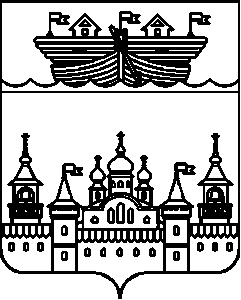 АДМИНИСТРАЦИЯ  НЕСТИАРСКОГО СЕЛЬСОВЕТАВОСКРЕСЕНСКОГО МУНИЦИПАЛЬНОГО РАЙОНАНИЖЕГОРОДСКОЙ ОБЛАСТИПОСТАНОВЛЕНИЕ  25 мая 2017 года                                                                     			  №33Об отмене отдельных постановлений администрации Нестиарского сельсовета Воскресенского муниципального района Нижегородской областиВ целях приведения в соответствие с действующим законодательством Российской Федерации, администрация Нестиарского сельсовета Воскресенского муниципального района Нижегородской области постановляет:1.Отменить постановления администрации Нестиарского сельсовета Воскресенского муниципального района Нижегородской области:- от 27 января 2016 года № 12 «Об утверждении требований к порядку разработки и принятия правовых актов о нормировании в сфере закупок для обеспечения муниципальных нужд администрации Нестиарского сельсовета Воскресенского муниципального района Нижегородской области, содержанию указанных актов и обеспечению их исполнения»; -от 27 января 2016 года № 13 «Об утверждении Правил определения нормативных затрат на обеспечение функций администрации Нестиарского сельсовета Воскресенского муниципального района Нижегородской области (включая подведомственные казенные учреждения)»; -от 27 января 2016 года № 14 «Об утверждении Правил определения требований к закупаемым администрацией Нестиарского сельсовета Воскресенского муниципального района Нижегородской области отдельным видам товаров, работ, услуг (в том числе предельных цен товаров, работ, услуг)»; -от 30 мая 2016 года № 57 «Об утверждении нормативных затрат на обеспечение функций Администрации Нестиарского сельсовета Воскресенского муниципального района Нижегородской области, включая подведомственные ей муниципальные бюджетные и казенные учреждения».	2.Обнародовать настоящее постановление на информационном стенде и разместить на общероссийском официальном сайте www.zakupki.gov.ru/	3.Контроль за исполнением данного постановления оставляю за собой.	4.Настоящее постановление вступает в силу со дня его обнародования.Глава администрации							Ю.Н.Харюнин